10.04.2020г.     5 класс    Тема. Понятие смешанной дроби. 1.Повторить правила: Чтобы записать неправильную дробь в виде смешанной дроби, нужно ее числитель разделить на знаменатель с остатком. При этом целая часть смешанной дроби будет равна неполному частному, а  остаток запишем в числитель, знаменатель оставим прежний. 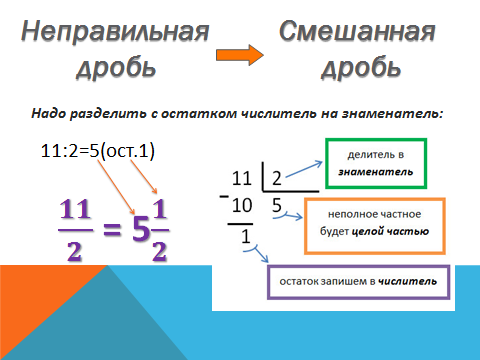 И наоборот: Чтобы записать смешанную дробь  в виде неправильной дроби, знаменатель дробной  части умножают на целую часть, прибавляют числитель дробной части и полученное число записывают в числитель, а знаменатель оставляют тот же.(знать)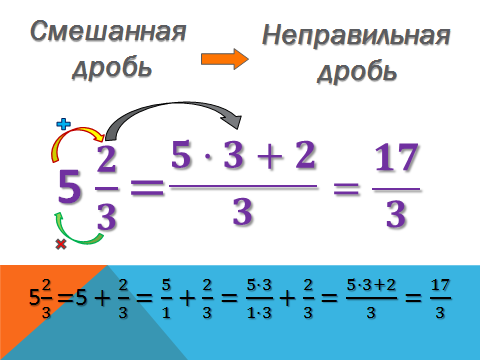 2.Применяя их выполнить  самостоятельно №977(1,2стр.),980(1,2стр)